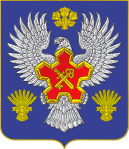 ВОЛГОГРАДСКАЯ ОБЛАСТЬП О С Т А Н О В Л Е Н И ЕАДМИНИСТРАЦИИ ГОРОДИЩЕНСКОГО МУНИЦИПАЛЬНОГО РАЙОНАот 04 марта 2020 г. № 190-пО внесении изменений в постановление администрации Городищенского муниципального района от 08 ноября 2016 г. № 698 «О создании межведомственной комиссии по рассмотрению паспортов мест проведения ярмарок на территории Городищенского муниципального района»В связи с кадровыми изменениями в администрации Городищенского муниципального района, п о с т а н о в л я ю:1. Внести изменения в постановление администрации Городищенского муниципального района от 08 ноября 2016 г. № 698 «О создании межведомственной комиссии по рассмотрению паспортов мест проведения ярмарок на территории Городищенского муниципального района», изложив Приложение 1 в новой редакции (приложение).2. Признать утратившим силу постановление администрации Городищенского муниципального района от 01 апреля 2019 г. №252-п О внесении изменений в постановление администрации Городищенского муниципального района от 08 ноября 2016 г. № 698 «О создании межведомственной комиссии по рассмотрению паспортов мест проведения ярмарок на территории Городищенского муниципального района»3. Контроль за исполнением постановления возложить на заместителя главы Городищенского муниципального района Титивкина В.В.Глава Городищенского муниципального района	      А. В. КагитинПРИЛОЖЕНИЕ  к постановлению администрации Городищенского муниципального района«ПРИЛОЖЕНИЕ 1  к постановлению администрации Городищенского муниципального районаот 08 ноября 2016 г. № 698СОСТАВмежведомственной комиссии по рассмотрению паспортов мест проведения ярмарок на территории Городищенского муниципального районаОтдел экономики администрации Городищенского муниципального района»№ п/пФ.И.О.Должность1Кагитин Андрей ВикторовичГлава Городищенского муниципального района, председатель комиссии2Титивкин Виталий ВалерьевичЗаместитель главы Городищенского муниципального района, заместитель председателя комиссии3Локтева Оксана АлексеевнаЗаместитель начальника отдела экономики, член комиссии - секретарь комиссииЧлены комиссии:Члены комиссии:Члены комиссии:4Прокофьева Наталья ЮрьевнаНачальник отдела экономики администрации5Попков Роман ВасильевичПредседатель комитета по управлению муниципальным имуществом администрации 6Фудина Татьяна ВладимировнаНачальник отдела архитектуры и градостроительства администрации7Иванова Юлия Владимировна Начальник юридического отдела администрации8Коняшин Матвей СергеевичНачальник отдела по сельскому хозяйству и экологии  администрации9Гончарова Оксана ЮрьевнаНачальник отдела по строительству и жилищно-коммунальному хозяйству администрации